Comparing Box Plots Notes					Name ______________________Pause the video and try these on your own!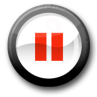 Then press play and check your answers with a color penVocabularyDefinitionFrom AboveFive-Number Summarythe five numbers used to create the box plot:  lower extreme, Q1, median, Q3, and upper extremeRangethe difference between the maximum and minimum values in a distributionInterquartile Rangethe difference between Q3 minus Q1marks in a box plot - where the middle 50% of the data can be foundSymmetricalcharacterized by or exhibiting symmetry; well-proportioned, as a body or whole; regular in form or arrangement of corresponding partsClustera group of things or persons close togetherExample:The two box plots at the right compare the test grades for Tim and Joe in math class for the entire school year.Example:The two box plots at the right compare the test grades for Tim and Joe in math class for the entire school year.1. Find the median, range, and interquartile range for Tim and Joe.2. Use the medians to compare the students’ grades.3. Use the interquartile range to compare the students’ grades.4. Use the range to compare the students’ grades.5. Use of evidence of cluster and/or symmetry to compare the students’ grades.Example:The two box plots at the right compare the amount of money that Tim and Joe earned in one day while working at a restaurant.Example:The two box plots at the right compare the amount of money that Tim and Joe earned in one day while working at a restaurant.1. Find the median, range, and interquartile range for Tim and Joe.2. Use the medians to compare the boys’ earnings.3. Use the interquartile range to compare boys’ earnings.4. Use the range to compare the boys’ earnings.5. Use of evidence of cluster and/or symmetry to compare the boys’ earnings.